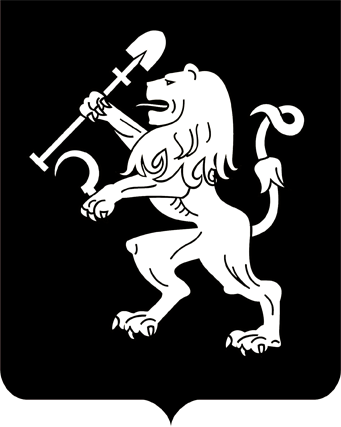 АДМИНИСТРАЦИЯ ГОРОДА КРАСНОЯРСКАПОСТАНОВЛЕНИЕО предоставлении ООО ФСК «ГЛОБУС» разрешения на отклонение от предельных параметров разрешенного строительства, реконструкции объектов капитального строительстваВ соответствии с ч. 1, 6 ст. 40 Градостроительного кодекса                Российской Федерации, п. 6 ст. 7 Правил землепользования и застройки городского округа город Красноярск, утвержденных решением Красноярского городского Совета депутатов от 07.07.2015 № В-122, заключением о результатах публичных слушаний от 05.03.2019, рекомендацией комиссии по подготовке проекта Правил землепользования и застройки города Красноярска от 06.03.2019, руководствуясь ст. 41, 58, 59 Устава города Красноярска,ПОСТАНОВЛЯЮ:1. Предоставить ОБЩЕСТВУ С ОГРАНИЧЕННОЙ ОТВЕТСТ-ВЕННОСТЬЮ ФИНАНСОВО-СТРОИТЕЛЬНОЙ КОМПАНИИ «ГЛОБУС» разрешение на отклонение от предельных параметров разре-шенного строительства, реконструкции объектов капитального строительства в части увеличения коэффициента интенсивности жилой               застройки до 1,9 (при нормативном не более 1,5) на земельных участках с кадастровыми номерами 24:50:0100007:3538, 24:50:0100007:3539, 24:50:0100007:3541, 24:50:0100007:3545,  24:50:0100007:3537, 24:50: 0100007:3543, расположенных в территориальной зоне застройки                   многоэтажными жилыми домами (Ж-4) по адресу: Красноярский край, г. Красноярск, с целью размещения жилых домов, учитывая положительные результаты публичных слушаний, соблюдение требований             технических регламентов.2. Настоящее постановление опубликовать в газете «Городские новости» и разместить на официальном сайте администрации города.Глава города                                                                                 С.В. Еремин22.03.2019№ 168